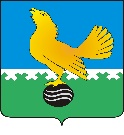 Ханты-Мансийский автономный округ-Юграмуниципальное образованиегородской округ город Пыть-ЯхДУМА ГОРОДА ПЫТЬ-ЯХАшестого созываРЕШЕНИЕот   						                                                     Проект Об исполнении бюджета города 						Пыть-Яха за 9 месяцев 2019 года	В соответствии с Бюджетным кодексом Российской Федерации, Федеральным законом от 06.10.2003 № 131-ФЗ «Об общих принципах организации местного самоуправления в Российской Федерации», Уставом города Пыть-Яха, Положением о бюджетном процессе в муниципальном образовании городской округ город Пыть-Ях, утвержденным решением Думы города Пыть-Яха от 21.03.2014 № 258, Дума городаРЕШИЛА:1.	Принять к сведению 1.1.	Отчет об исполнении бюджета муниципального образования городской округ город Пыть-Ях за 9 месяцев 2019 года:- по доходам в сумме 1 359 563 390,94 рублей;- по расходам в сумме 2 472 600 170,84 рублей;- дефицит бюджета в сумме 1 113 036 779,90 рублей.1.2.	Показатели исполнения бюджета муниципального образования городской округ город Пыть-Ях за 9 месяцев 2019 года:по доходам бюджета по кодам классификации доходов бюджетов согласно приложению № 1;по расходам бюджета по разделам, подразделам, целевым статьям (муниципальным программам и непрограммным направлениям деятельности), группам и подгруппам видов расходов классификации расходов бюджета города Пыть-Яха в ведомственной структуре расходов согласно 
приложению № 2; по расходам бюджета по разделам и подразделам классификации расходов бюджета согласно приложению № 3;по источникам внутреннего финансирования дефицита бюджета города Пыть-Яха согласно приложению № 4;2.	Опубликовать настоящее решение в печатном средстве массовой информации «Официальный вестник».3.	Настоящее решение вступает в силу после его официального опубликования.      Председатель Думы                                               города Пыть-Яха                                                    ____________О.В. Шевченко                             «____»______________ 2019 г.